個案研討： 導護老師被撞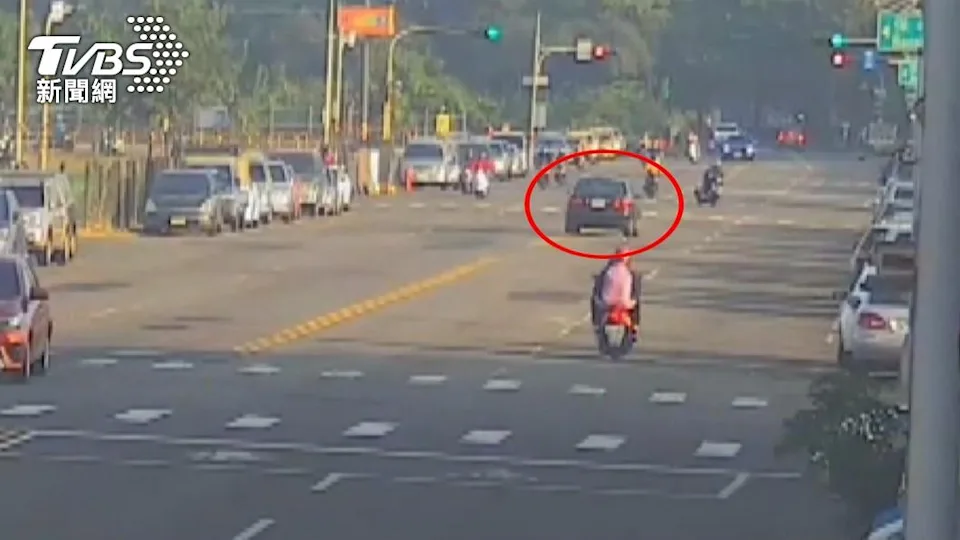 以下為數則新聞報導，請就此事件加以評論：一個月前，高雄鳳翔國中一名女老師，早上執行導護時被小客車衝撞重傷，女老師顱內出血，直到現在還在加護病房，她有三個孩子，分別就讀幼兒園、國小和國中，正值需要陪伴的年齡，事發後，肇事者只打過一通電話，後續賠償不聞不問，如今家庭面臨困境，校方也發起了愛心募款，希望盡一份心力。12月1日就在學校門口，梁姓老師護送孩子過馬路，不料被一名趕上班的小客車直接衝撞，女老師重傷倒地，事發後，肇事者不聞不問，而當時，她就讀幼稚園的小女兒，阿嬤剛好送她上學，目睹這一切，住院這段期間，孩子每天都在問病況。一場車禍，好好的家庭步調被打亂，女老師的病情什麼時候能好轉還不知道，後續對肇事者提告，官司還有得打，加上孩子成長陪伴，以及受傷老師的復健漫長路，才是沉重的開始。  (2022/01/06 TVBS 新聞網)高雄市鳳翔國中一名女老師，上個月執行導護工作時，被林姓駕駛開車闖紅燈撞飛，雖然經過開腦手術，至今仍昏迷，而她跟丈夫育有3位分別就讀於幼兒園、國小與國中階段的子女，考量她未來治療復健之路漫長，學校也將協助代收社會各界的捐款，也希望她能夠盡快恢復健康。  (2022/01/06 東森新聞)傳統觀點怎麼連導護老師也敢撞上去？而且事後一點都沒有關心，太可惡了！人性化設計觀點    當然，這是一起不幸的事件，老師為了保護孩童過馬路，結果自己被撞昏迷，肇事者事後只打過一通電話，看起來不是很關心，令人心痛！    據新聞報導，肇事者是因趕著上班闖紅燈撞到導護老師，責任當然很清楚。可是不管事後如何賠償，遺憾已經發生且無法挽回，造成了一家人的終身之痛。    以人性化的角度來看，我們也不妨想想以後應該做些什麼改善才能防止類似的事件發生？以情理來說，肇事者雖然是趕時間上班而闖紅燈，但是可以肯定的是，他一定沒有看到有導護老師在執勤。這就告訴我們，以後該路段在學童上學期間，在路段二側前方應該怎麼預警是需要改善的。在導護老師導護學童過馬路過程中，現在的方式醒目性是不是不足？要如何加強才能更顯眼、更容易辨識？附近有彎角嗎？有視線死角嗎？有拉出明顯的阻擋線嗎？能留出緩衝區嗎？在過馬路的學童人數較少時導護的方式需要改變嗎？……。千萬不要認為全部都是肇事者的錯，自己只是受害者，因為我們是不是可以再想想辦法，當學童在過馬路時讓其他用路人想看不到都沒辦法？    還有，是不是應該替導護老師在執勤時的安全投保？事後再來募款不是解決之道！    同學們，你還有什麼不一樣的點子或想法？請提出分享討論。